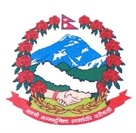 Statement by the delegation of Nepal43rd session of the Working Group on the Universal Periodic ReviewUPR of France, 1 May 202309:00-12:30 Time:  55 secs. Words: 114Mr. President,Nepal warmly welcomes the delegation of France to the fourth cycle of UPR and thanks them for the presentation of national report.We appreciate the initiatives of France to promote gender equality and commend the adoption of the third national action plan on the implementation of the resolution on ‘women peace and security’.We take positive note of the efforts made to ensure the right to adequate housing.Nepal would like to recommend them the following:Continue efforts to eliminate all forms of discrimination against minorities.Strengthen measures to combat trafficking in persons and ensure access to justice for victims of trafficking.We wish them a successful UPR.Thank you.